Title IV, Part B, of the Elementary and Secondary Education Act of 1965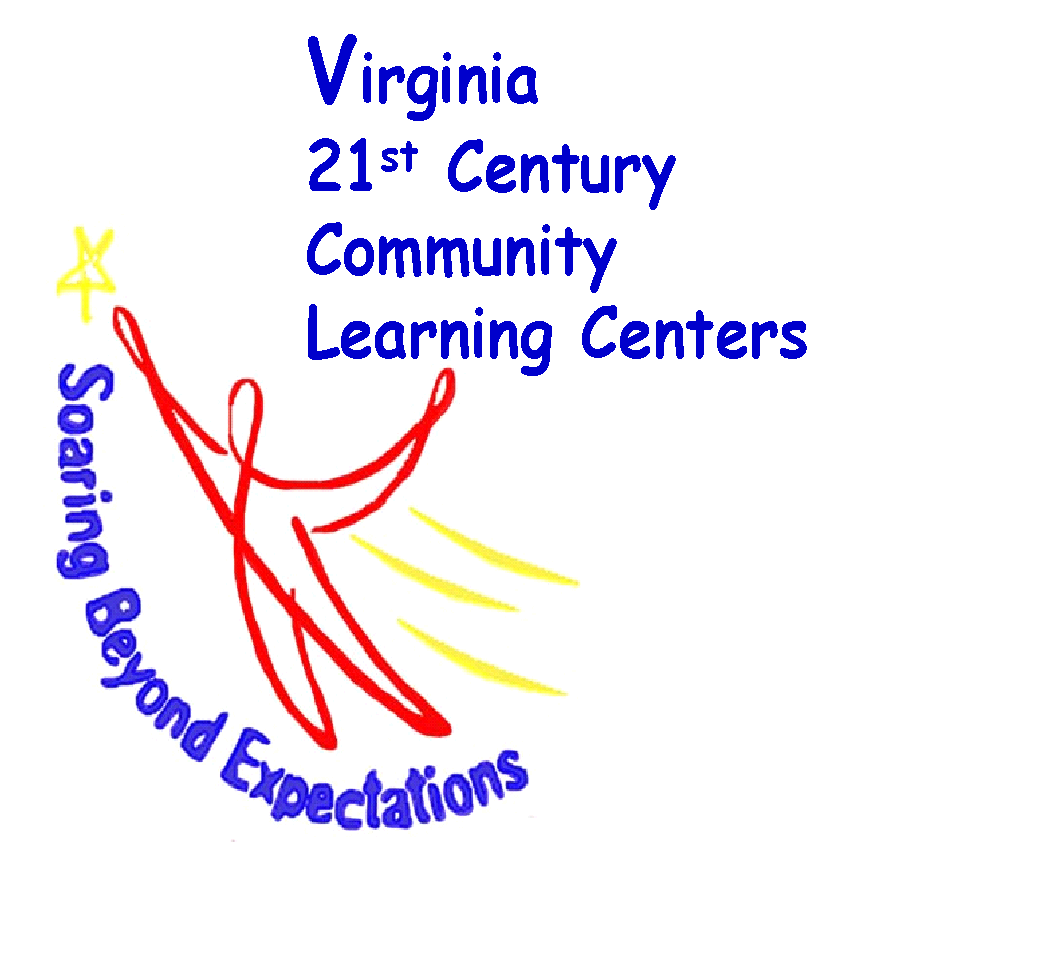 as amended by ESSAVirginia Department of Education21st Century Community Learning CentersJump Start Guide2021 -2022Grantee Information:Summary (completed by program monitor after visit)☐  Grantee is on target at this time.☐  Grantee needs additional technical assistance in the following areas:  Click here to enter text.☐  Only minimum program implementation noted. Program monitor observed 21st CCLC program in progress.       ☐ Yes        ☐ No Directions: The grantee uses the information in Column 1 (Discussion Item) to self-evaluate if progress is being made toward full implementation. Prior to the arrival of the monitor, highlight or circle each of the items in this column that have been completed.  Sample forms to assist with implementation are available on the Virginia Partnership for Out-of-School Time (VPOST) website.The grantee should provide a date in Column 3 and the action steps in Column 5 for “Discussion Items” marked “No” or “In Progress.”The program monitor will discuss each item and make recommendations as needed during the discussion.The anticipated date for completion will be discussed during the visit and the program monitor will add his or her comments in Column 5.  For the fall review, collected documentation for the spring monitoring visit is encouraged but not required. ALL documentation must be provided in accordance with the Virginia Department of Education On-Site Monitoring Report during the official monitoring visit in the spring.  Grant Recipient: School(s) Served:Program Monitor:Date of Program Review:Person(s) Completing the GuideTitleEmail(1)Discussion ItemsIndicates a required action or documentation, “Yes” is given if all items with check marks have been completed.Indicates an optional action or documentation(2) Correlation to 21st CCLC On-Site Monitoring Report Item Numbers(3)Anticipated Date for  Implementation/Completion(4)Completed(5)Comments21st CCLC grant has been distributed and read by the following: Organization/central office administratorGrant co-applicantSite coordinatorSchool administrationFiscal officer/administrator and training in the crucial components of the grant has been provided for: Teaching staffPartners.☐  Yes	☐  No	☐ In  ProgressGrantee Action Steps:21st CCLC grant has been distributed and read by the following: Organization/central office administratorGrant co-applicantSite coordinatorSchool administrationFiscal officer/administrator and training in the crucial components of the grant has been provided for: Teaching staffPartners.☐  Yes	☐  No	☐ In  ProgressMonitor Comments:Organizational meetings have been held with:Grant related organization/central office personnelCo-applicant/partnersSchool administration/personnelTransportation personnelFiscal officer/administratorTeaching and enrichment teachers14, 20, 31☐  Yes	☐  No	☐ In ProgressGrantee Action Steps:Organizational meetings have been held with:Grant related organization/central office personnelCo-applicant/partnersSchool administration/personnelTransportation personnelFiscal officer/administratorTeaching and enrichment teachers14, 20, 31☐  Yes	☐  No	☐ In ProgressMonitor Comments:Marketing/advertising methods are in place to publicize program’s needs, activities, and successes.School postings, announcements, program fliersWebsite, Facebook, Twitter, SnapchatNewspaper, radio, TV ads1☐  Yes	☐  No	☐ In ProgressGrantee Action Steps:Marketing/advertising methods are in place to publicize program’s needs, activities, and successes.School postings, announcements, program fliersWebsite, Facebook, Twitter, SnapchatNewspaper, radio, TV ads1☐  Yes	☐  No	☐ In ProgressMonitor Comments:Communication tools have been developed to inform participants’ families about students’ experiences, behaviors, and achievements in the program.Periodic student progress reportsNewsletters, calendarsPhone logs, emailsTranslation/Assistive materials, if applicableWebsite, Facebook, Twitter, Snapchat11, 12, 15☐  Yes	☐  No	☐ In ProgressGrantee Action Steps:Communication tools have been developed to inform participants’ families about students’ experiences, behaviors, and achievements in the program.Periodic student progress reportsNewsletters, calendarsPhone logs, emailsTranslation/Assistive materials, if applicableWebsite, Facebook, Twitter, Snapchat11, 12, 15☐  Yes	☐  No	☐ In ProgressMonitor Comments:Students have been identified, recruited and are being served consistent with the original grant application.Identification and recruitment processSOL testing scoresGradesTeacher Recommendations2☐  Yes	☐  No	☐ In ProgressGrantee Action Steps:Students have been identified, recruited and are being served consistent with the original grant application.Identification and recruitment processSOL testing scoresGradesTeacher Recommendations2☐  Yes	☐  No	☐ In ProgressMonitor Comments: (E continued)List of targeted students identified for servicesCompleted registration formsParticipation rosters that include name of activity, teacher’s name, and time of activityProjected number of students at each grade levelProcess and documentation methods as stated in the original grant are in place for communication with stakeholders (organization/central office personnel, school administration, co-applicant, partners, staff, students, regular school day staff, parents).Schedule of meetings and eventsMeeting notesPhone logs, emailsNewsletters/fliers11, 12, 14,  30☐  Yes	☐  No	☐ In ProgressGrantee Action Steps:Process and documentation methods as stated in the original grant are in place for communication with stakeholders (organization/central office personnel, school administration, co-applicant, partners, staff, students, regular school day staff, parents).Schedule of meetings and eventsMeeting notesPhone logs, emailsNewsletters/fliers11, 12, 14,  30☐  Yes	☐  No	☐ In ProgressMonitor Comments:(F continued)Communication forms such as student progress reportsParent/Students HandbookStaff HandbookTranslation/assistive materials, if applicableAn overview program design has been developed and a process for implementing the grant’s objectives, goals, and academic and enrichment activities as described in the grant is in place.Program schedule for academic and enrichment activitiesStudent rosters for academic and enrichment activitiesLesson plans for academic and enrichment activitiesEnrichment activities, workshops and field trips that support the Standards of LearningStaff development specific to 21st CCLC and/or afterschool programs5, 6, 7, 8, 27, 29☐  Yes	☐  No	☐ In ProgressGrantee Action Steps:An overview program design has been developed and a process for implementing the grant’s objectives, goals, and academic and enrichment activities as described in the grant is in place.Program schedule for academic and enrichment activitiesStudent rosters for academic and enrichment activitiesLesson plans for academic and enrichment activitiesEnrichment activities, workshops and field trips that support the Standards of LearningStaff development specific to 21st CCLC and/or afterschool programs5, 6, 7, 8, 27, 29☐  Yes	☐  No	☐ In ProgressMonitor Comments:Procedures, schedules and documents are in place to collect and meet the requirements in the grant for:Student program hoursNumber of participants (ADA/AWA)Parent hours and number of participantsSpreadsheet to track attendance over time based on objectives/grant3, 4, 7, 8, 9☐  Yes	☐  No	☐ In ProgressGrantee Action Steps:Procedures, schedules and documents are in place to collect and meet the requirements in the grant for:Student program hoursNumber of participants (ADA/AWA)Parent hours and number of participantsSpreadsheet to track attendance over time based on objectives/grant3, 4, 7, 8, 9☐  Yes	☐  No	☐ In ProgressMonitor Comments:Partner Memorandum of Agreements (MOU) and/or letter of agreements describing in-kind contributions, and paid services (if applicable) have been discussed with partners and appropriate personnel, created, and approved.  A method and a schedule for communication, implementation, and documentation have been developed.MOUs and/or letter of agreements31☐  Yes	☐  No	☐ In ProgressGrantee Action Steps:Partner Memorandum of Agreements (MOU) and/or letter of agreements describing in-kind contributions, and paid services (if applicable) have been discussed with partners and appropriate personnel, created, and approved.  A method and a schedule for communication, implementation, and documentation have been developed.MOUs and/or letter of agreements31☐  Yes	☐  No	☐ In ProgressMonitor Comments:(I continued)Responsible personnel (grantee, co-applicant and partners)Schedule of meetingsPhone logs, emails, etc.Sustainability planInstruments, as described in the grant, are in place to measure program goals and objectives (academic and enrichment), and the process for collecting and reporting required data has been communicated to the responsible personnel.Responsible personnel identifiedData spreadsheet of previous SOL scores, and current year’s quarterly benchmark assessment, quizzes, grades, etc. When/How/Deadlines for collecting new data to measure progress of academic and enrichment goals5, 6, 8, 9, 12, 13, 14, ☐  Yes	☐  No	☐ In ProgressGrantee Action Steps:Instruments, as described in the grant, are in place to measure program goals and objectives (academic and enrichment), and the process for collecting and reporting required data has been communicated to the responsible personnel.Responsible personnel identifiedData spreadsheet of previous SOL scores, and current year’s quarterly benchmark assessment, quizzes, grades, etc. When/How/Deadlines for collecting new data to measure progress of academic and enrichment goals5, 6, 8, 9, 12, 13, 14, ☐  Yes	☐  No	☐ In ProgressMonitor Comments:(J continued)Student participation/attendance rostersStudent progress reportsFamily attendance sign-in sheetsNarrative to support the progress toward meeting the program goals and objectives Surveys (staff, students, parents, regular day staff)The parent/family programming or activities described in the original grant application are being implemented and documented.Event descriptionsSchedule, frequency, and number of hours per grant applicationCommunication methodsSign-in sheets that include event titles, dates of events, parents’ names, and students’ namesResponsible personnel identified7, 8, 9, 11, 12☐  Yes	☐  No	☐ In ProgressGrantee Action Steps:The parent/family programming or activities described in the original grant application are being implemented and documented.Event descriptionsSchedule, frequency, and number of hours per grant applicationCommunication methodsSign-in sheets that include event titles, dates of events, parents’ names, and students’ namesResponsible personnel identified7, 8, 9, 11, 12☐  Yes	☐  No	☐ In ProgressMonitor Comments:(K continued)Responsibilities of partners/co-applicantProcess for tracking unduplicated parent attendanceAppropriate documentation for program events/trainings/meetings is in place.Agendas and minutesAttendance sign-in sheets with title and date of eventHandoutsApproved field trip forms8, 9, 12, 14, 16, 26, 27, 28, 29, 30, 31, 36☐  Yes	☐  No	☐ In ProgressGrantee Action Steps:Appropriate documentation for program events/trainings/meetings is in place.Agendas and minutesAttendance sign-in sheets with title and date of eventHandoutsApproved field trip forms8, 9, 12, 14, 16, 26, 27, 28, 29, 30, 31, 36☐  Yes	☐  No	☐ In ProgressMonitor Comments:Emergency contact and health information (allergies, medications) for students and staff is maintained in an easily accessible, but secure central location.Available at all program sites and during field tripsEasily accessible files for program and school staffSite coordinator’s notebook26, 33☐  Yes	☐  No	☐ In ProgressGrantee Action Steps:Emergency contact and health information (allergies, medications) for students and staff is maintained in an easily accessible, but secure central location.Available at all program sites and during field tripsEasily accessible files for program and school staffSite coordinator’s notebook26, 33☐  Yes	☐  No	☐ In ProgressMonitor Comments:Accommodations and needs of special education students have been shared with appropriate staff.TeachersEnrichment staffTransportation 35, 36☐  Yes	☐  No	☐ In ProgressGrantee Action Steps:Accommodations and needs of special education students have been shared with appropriate staff.TeachersEnrichment staffTransportation 35, 36☐  Yes	☐  No	☐ In ProgressMonitor Comments:Program staff members use positive techniques to guide the behavior of students.Written policies/procedures in staff handbookStaff trainingInformation distributed to parents Discipline documentation maintainedObservations/Walkthroughs14, 15, 41☐  Yes	☐  No	☐ In ProgressGrantee Action Steps:Program staff members use positive techniques to guide the behavior of students.Written policies/procedures in staff handbookStaff trainingInformation distributed to parents Discipline documentation maintainedObservations/Walkthroughs14, 15, 41☐  Yes	☐  No	☐ In ProgressMonitor Comments:Budget procedures are in place for:Supplementing not supplantingApproval process/proceduresGrant Balance Tracking Workbook with budget expenditures/financial summary reports Budget changes/amendmentsPurchasesStaff payrollPayments for transportation, field trips, etc.Submitting to VDOE quarterly requests for reimbursementsMaintaining financial recordsGenerating program income17, 18, 19, 20, 21, 22☐  Yes	☐  No	☐ In ProgressGrantee Action Steps:Budget procedures are in place for:Supplementing not supplantingApproval process/proceduresGrant Balance Tracking Workbook with budget expenditures/financial summary reports Budget changes/amendmentsPurchasesStaff payrollPayments for transportation, field trips, etc.Submitting to VDOE quarterly requests for reimbursementsMaintaining financial recordsGenerating program income17, 18, 19, 20, 21, 22☐  Yes	☐  No	☐ In ProgressMonitor Comments:Specific job descriptions and a pay scale as stated in the grant for 21st CCLC staff are in place, and staff has been recruited and hired through:Notices, fliers, postings, announcements,  or meetingsApplicationsInterviewsRecommendations25, 26, 27☐  Yes	☐  No	☐ In ProgressGrantee Action Steps:Specific job descriptions and a pay scale as stated in the grant for 21st CCLC staff are in place, and staff has been recruited and hired through:Notices, fliers, postings, announcements,  or meetingsApplicationsInterviewsRecommendations25, 26, 27☐  Yes	☐  No	☐ In ProgressMonitor Comments:Appropriate documentation for employees of the grant program is maintained.List of employees and positionsAppropriate licenses, credentials and endorsements for teachers and paraprofessionalsBackground checksStaff timesheetsTime and effort worksheets (samples available on VDOE website)22, 25, 26, 27, 28, 29, 30☐  Yes	☐  No	☐ In ProgressGrantee Action Steps:Appropriate documentation for employees of the grant program is maintained.List of employees and positionsAppropriate licenses, credentials and endorsements for teachers and paraprofessionalsBackground checksStaff timesheetsTime and effort worksheets (samples available on VDOE website)22, 25, 26, 27, 28, 29, 30☐  Yes	☐  No	☐ In ProgressMonitor Comments:(R continued)21st CCLC professional development/training sign in sheetsAn inventory for materials and equipment purchased with 21st CCLC funds has been developed.21st CCLC inventory form (available on VDOE website)All items purchased with 21st CCLC funds tagged with 21st CCLC labels (available on VDOE website)All 21st CCLC items stored in secure location, accessible for use only in 21st CCLC program19☐  Yes	☐  No	☐ In ProgressGrantee Action Steps:An inventory for materials and equipment purchased with 21st CCLC funds has been developed.21st CCLC inventory form (available on VDOE website)All items purchased with 21st CCLC funds tagged with 21st CCLC labels (available on VDOE website)All 21st CCLC items stored in secure location, accessible for use only in 21st CCLC program19☐  Yes	☐  No	☐ In ProgressMonitor Comments:Program volunteers, including parents, have been recruited.Received a background checkProvided with job description/trainingProvided with a handbook of procedures/policies27☐  Yes	☐  No	☐ In Progress☐  NAGrantee Action Steps:Program volunteers, including parents, have been recruited.Received a background checkProvided with job description/trainingProvided with a handbook of procedures/policies27☐  Yes	☐  No	☐ In Progress☐  NAMonitor Comments:The appropriate forms and processes have been completed to provide a minimum of one snack each regular program day.USDA, food bank, partners, places of worship, organizationsCafeteria manager32☐  Yes	☐  No	☐ In ProgressGrantee Action Steps:The appropriate forms and processes have been completed to provide a minimum of one snack each regular program day.USDA, food bank, partners, places of worship, organizationsCafeteria manager32☐  Yes	☐  No	☐ In ProgressMonitor Comments:Safe and accessible facilities are available.ADA compliant and accessible for onsite and  regular offsite locations,Fire and safety drills have been scheduled and documentedFacility map with handicap accessible areas identifiedStakeholders are aware of safety proceduresOrganization/central office personnel Building administrationTeachersStudentsParents Partners33, 34, 35, 36, 38, 39, 40☐  Yes	☐  No	☐ In ProgressGrantee Action Steps:Safe and accessible facilities are available.ADA compliant and accessible for onsite and  regular offsite locations,Fire and safety drills have been scheduled and documentedFacility map with handicap accessible areas identifiedStakeholders are aware of safety proceduresOrganization/central office personnel Building administrationTeachersStudentsParents Partners33, 34, 35, 36, 38, 39, 40☐  Yes	☐  No	☐ In ProgressMonitor Comments:Student/staff ratio is appropriate and safe for the specific activity conducted and meets students’ needs.SnackArrival and dismissalLarge group activitiesRecreation activitiesField tripsAcademic and enrichment activitiesUsing science labs, ovens, machinery/equipment etc. (documentation maintained on training provided to students on potentially dangerous equipment)34☐  Yes	☐  No	☐ In ProgressGrantee Action Steps:Student/staff ratio is appropriate and safe for the specific activity conducted and meets students’ needs.SnackArrival and dismissalLarge group activitiesRecreation activitiesField tripsAcademic and enrichment activitiesUsing science labs, ovens, machinery/equipment etc. (documentation maintained on training provided to students on potentially dangerous equipment)34☐  Yes	☐  No	☐ In ProgressMonitor Comments:Transportation needs of students are being provided and documentation maintained.  Specific dismissal and arrival procedures ensuring the safety of students have been distributed to parents and staff.Transportation personnelHandbook(s) and/or letter to parentsBus listPickup listList of bikers, walkers, and student driversSpecial needs studentsRecords maintained of when students leave and with whomBus drillsSafety and inspection information for non-LEA vehicles used to transport students11, 36, 37☐  Yes	☐  No	☐ In ProgressGrantee Action Steps:Transportation needs of students are being provided and documentation maintained.  Specific dismissal and arrival procedures ensuring the safety of students have been distributed to parents and staff.Transportation personnelHandbook(s) and/or letter to parentsBus listPickup listList of bikers, walkers, and student driversSpecial needs studentsRecords maintained of when students leave and with whomBus drillsSafety and inspection information for non-LEA vehicles used to transport students11, 36, 37☐  Yes	☐  No	☐ In ProgressMonitor Comments:Adequate security is in place at all program sites.Monitoring doors/entrances during program hoursProcedures for visitors entering/exiting building during program hoursEmergency exits and procedures have been established and communicated with staff and students39☐  Yes	☐  No	☐ In ProgressGrantee Action Steps:Adequate security is in place at all program sites.Monitoring doors/entrances during program hoursProcedures for visitors entering/exiting building during program hoursEmergency exits and procedures have been established and communicated with staff and students39☐  Yes	☐  No	☐ In ProgressMonitor Comments:Technology and equipment requirements have been accessed and are in place.Permission for useInternet access and securityComputers and  labsMobile devices40☐  Yes	☐  No	☐ In ProgressGrantee Action Steps:Technology and equipment requirements have been accessed and are in place.Permission for useInternet access and securityComputers and  labsMobile devices40☐  Yes	☐  No	☐ In ProgressMonitor Comments:Procedures are in place for regular observations of staff and volunteers.Designated qualified person(s)Schedule for observing Form(s) for observing which provides clear feedback for continuous improvement. Forms should include a place for the observer and observed staff member to sign41☐  Yes	☐  No	☐ In ProgressGrantee Action Steps:Procedures are in place for regular observations of staff and volunteers.Designated qualified person(s)Schedule for observing Form(s) for observing which provides clear feedback for continuous improvement. Forms should include a place for the observer and observed staff member to sign41☐  Yes	☐  No	☐ In ProgressMonitor Comments:An evaluation schedule and process is in place to collect data and make program improvements.Evaluation schedule/plan (original grant application)USED APRALERTSSWS Student Attendance SurveyTeacher SurveyStudent SurveyVirginia 21st CCLC Program Quality Self-Assessment Tool (VA 21st CCLC PQSA Tool) 42, 43, 44☐  Yes	☐  No	☐ In ProgressGrantee Action Steps:An evaluation schedule and process is in place to collect data and make program improvements.Evaluation schedule/plan (original grant application)USED APRALERTSSWS Student Attendance SurveyTeacher SurveyStudent SurveyVirginia 21st CCLC Program Quality Self-Assessment Tool (VA 21st CCLC PQSA Tool) 42, 43, 44☐  Yes	☐  No	☐ In ProgressMonitor Comments:A calendar with dates for all 21st CCLC activities, events and deadlines has been developed including:Regular program start/end daysStudent program daysSummer program daysParent/Family activitiesOpening information meeting for parents and studentsStudent testing, data collectionVDOE data collection and reportsVDOE trainings/conferences/webinars21st CCLC program monitoring4, 5, 6, 42☐  Yes	☐  No	☐ In ProgressGrantee Action Steps:A calendar with dates for all 21st CCLC activities, events and deadlines has been developed including:Regular program start/end daysStudent program daysSummer program daysParent/Family activitiesOpening information meeting for parents and studentsStudent testing, data collectionVDOE data collection and reportsVDOE trainings/conferences/webinars21st CCLC program monitoring4, 5, 6, 42☐  Yes	☐  No	☐ In ProgressMonitor Comments:A staff handbook has been developed with program information and distributed. Staff has been trained on policies and procedures to include:Goals/objectives of programExpectations of all duties and responsibilities21st CCLC professional development/training/observation scheduleConfidentiality requirementsStudent eligibility and registrationAttendance sign-in, sign-outPreventing unauthorized individuals from taking children/youth from programLesson plans/documentationStudent information (progress reports, health requirements, special education accommodations)15 ,26☐  Yes	☐  No	☐ In ProgressGrantee Action Steps:A staff handbook has been developed with program information and distributed. Staff has been trained on policies and procedures to include:Goals/objectives of programExpectations of all duties and responsibilities21st CCLC professional development/training/observation scheduleConfidentiality requirementsStudent eligibility and registrationAttendance sign-in, sign-outPreventing unauthorized individuals from taking children/youth from programLesson plans/documentationStudent information (progress reports, health requirements, special education accommodations)15 ,26☐  Yes	☐  No	☐ In ProgressMonitor Comments:(DD continued)Emergency and safety issues (reporting child abuse, emergency evacuation, student health emergency)Arrival and dismissal (including student drop off and pick up)Positive techniques to guide behavior of studentsInternet use including copyrighted, threatening and/or obscene materialsDocuments to communicate regularly and effectively with school day staff to inform and receive information from in-school teachers on students’ academic and behavioral progressDocuments for communicating with participants’ families regarding students’ experiences, behavior, and achievements in the programA student/parent handbook with program information has been developed and disseminated with the following:Goals, objectives, activities and daily schedule of the 21st CCLC programStudent registration formAttendance policy that encourages regular and consistent participation Sign-in, sign-out proceduresArrival and dismissal procedures (including student drop off and pick up)Procedures to prevent unauthorized individuals from taking children/youth from programProcedures for walkers, bike riders, and student driversPeriodic student progress reportsExpectations for student behavior and consequences for inappropriate behavior11☐  Yes	☐  No	☐ In ProgressGrantee Action Steps:A student/parent handbook with program information has been developed and disseminated with the following:Goals, objectives, activities and daily schedule of the 21st CCLC programStudent registration formAttendance policy that encourages regular and consistent participation Sign-in, sign-out proceduresArrival and dismissal procedures (including student drop off and pick up)Procedures to prevent unauthorized individuals from taking children/youth from programProcedures for walkers, bike riders, and student driversPeriodic student progress reportsExpectations for student behavior and consequences for inappropriate behavior11☐  Yes	☐  No	☐ In ProgressMonitor Comments:(EE continued)Emergency safety proceduresContingency plans for emergencies, including closingsVideo consent and release formParent involvement and communication planInformation for non-English speaking familiesA documentation system has been developed for data needed to answer questions for 21st CCLC program monitoring. File folders and/or digital files organized according to numbers in SECTION F on the VDOE On-Site Monitoring Report.Written proceduresLogsNotebooks☐  Yes	☐  No	☐ In ProgressGrantee Action Steps:A documentation system has been developed for data needed to answer questions for 21st CCLC program monitoring. File folders and/or digital files organized according to numbers in SECTION F on the VDOE On-Site Monitoring Report.Written proceduresLogsNotebooks☐  Yes	☐  No	☐ In ProgressMonitor Comments: